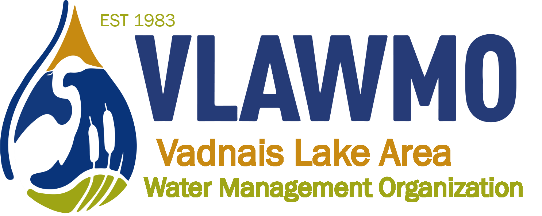 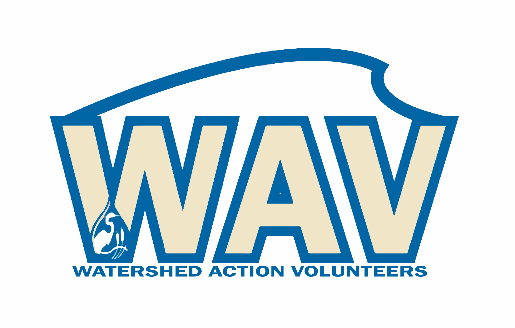 Watershed Action VolunteersOctober 8th, 20206:30-8pm Online meeting:https://us02web.zoom.us/j/87969247589?pwd=WjFhTXd0MUFleEF5NWozMWcwMXNVdz09 Meeting ID: 879 6924 7589 Passcode: 865370Agenda:1. Phil introduction 2. 2021 WAV changesRecruiting 2 new Master Water Stewards for 2021Integrating a formal CAC into the existing WAV/TEC structureNew Community Blue and Cost-share program synthesis3.  2020 Review Workshops and activities Junior Watershed Explorer4. 2021 ProgrammingEducation and outreach planWAV fieldwork selection: invasive species, adopt-a-raingarden, etc.Workshop, tour, webinar selection5. Open feedback to VLAWMO, fielding questions, project development, etc.